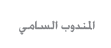 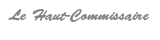 COMMUNIQUE DE PRESSEUne délégation de haut niveau du Centre Statistique Abu Dhabi, présidée par son Directeur Général M. Butti AL Qubaissi, a rendu visite au Haut Commissariat au Plan, au cours de la période du 28 au 29 mai 2015, en vue de prendre connaissance de l’expérience marocaine en matière de statistique, en particulier le dispositif des enquêtes auprès des ménages et les comptes nationaux.Au cours de cette visite, les deux parties ont convenu de mettre en place un programme de coopération technique conformément aux besoins des deux institutions et de prendre des mesures communes pour assurer les meilleures conditions de réussite de la Conférence de l’Association Internationale des Statistiques Officielles prévue en 2016 à Abu Dhabi et du Congrès Mondial des statistiques qui aura lieu à Marrakech en 2017.A la fin de cette visite, M. Ahmed Lahlimi Alami, Haut Commissaire au Plan, a reçu M. Butti AL Qubaissi et la délégation qui l’accompagne. Au cours de cet entretien, Monsieur le Haut Commissaire a  confirmé la disposition du HCP à mener une coopération fructueuse avec le Centre Statistique Abu Dhabi dans l’ensemble des domaines d’intérêt commun et a insisté sur la nécessité d’intensifier les efforts en vue d’assurer le succès  des deux manifestations internationales prévues en 2016 et 2017 et ce, en harmonie avec les relations fraternelles entre les deux pays et les liens étroits qui unissent historiquement leurs deux dirigeants.